Faculty Mentor: Academic Department/Unit: Funding Acknowledgements: Type the body of your abstract here. The content should be Times New Roman 12pt font, single-spaced, left-aligned, with one-inch margins. You may include images. Abstracts may not exceed one page. Save your abstract and name the file with this format: Lastname_Firstname_Short Project TitleRegister for the symposium and upload your abstract using the Google Form (be sure to switch to your UMSYSTEM Google account). The current link can be found on the Office of Undergraduate Research website. If you open the link and see “You need permission,” you will need to switch to your UMSYSTEM Google account. 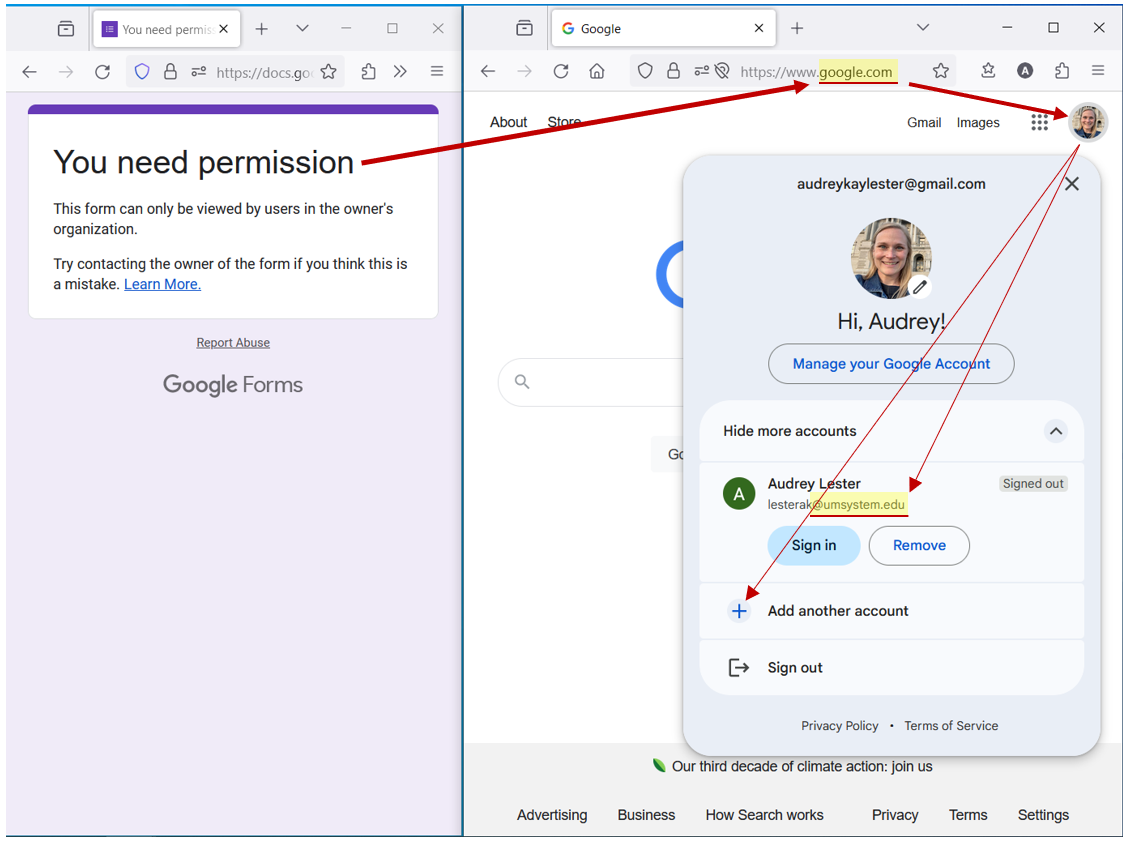 